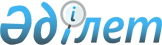 Об образовании Комиссии при Президенте Республики Казахстан по вопросам внедрения цифровизации в Республике КазахстанУказ Президента Республики Казахстан от 10 января 2018 года № 621.
      ПОСТАНОВЛЯЮ:
      1. Образовать Комиссию при Президенте Республики Казахстан по вопросам внедрения цифровизации в Республике Казахстан.
      2. Утвердить прилагаемые:
      1) должностной состав Комиссии при Президенте Республики Казахстан по вопросам внедрения цифровизации в Республике Казахстан;
      2) Положение о Комиссии при Президенте Республики Казахстан по вопросам внедрения цифровизации в Республике Казахстан.
      3. Настоящий Указ вводится в действие со дня его подписания.
      ПрезидентРеспублики Казахстан       Н. Назарбаев СОСТАВ
Комиссии при Президенте Республики Казахстан по вопросам внедрения цифровизации в Республике Казахстан
      Сноска. Должностной состав - в редакции Указа Президента РК от 07.11.2023 № 397.
      Премьер-Министр Республики Казахстан, председатель 
      Министр цифрового развития, инноваций и аэрокосмической промышленности Республики Казахстан, заместитель председателя 
      вице-министр цифрового развития, инноваций и аэрокосмической промышленности Республики Казахстан, секретарь 
      члены Комиссии:
      Заместитель Премьер-Министра Республики Казахстан 
      помощник Президента Республики Казахстан по экономическим вопросам 
      заместитель Секретаря Совета Безопасности Республики Казахстан 
      Председатель Верховного Суда Республики Казахстан (по согласованию) 
      Председатель Комитета национальной безопасности Республики Казахстан
      Генеральный Прокурор Республики Казахстан
      Председатель Национального Банка Республики Казахстан
      Председатель Агентства по защите и развитию конкуренции Республики Казахстан
      Председатель Агентства Республики Казахстан по финансовому мониторингу
      Председатель Агентства Республики Казахстан по регулированию и развитию финансового рынка
      Председатель Агентства Республики Казахстан по делам государственной службы
      Председатель Агентства по стратегическому планированию и реформам Республики Казахстан
      Председатель Агентства Республики Казахстан по противодействию коррупции (Антикоррупционной службы)
      Министр сельского хозяйства Республики Казахстан
      Министр юстиции Республики Казахстан
      Министр науки и высшего образования Республики Казахстан
      Министр здравоохранения Республики Казахстан
      Министр труда и социальной защиты населения Республики Казахстан
      Министр транспорта Республики Казахстан
      Министр финансов Республики Казахстан
      Министр обороны Республики Казахстан
      Министр культуры и информации Республики Казахстан
      Министр просвещения Республики Казахстан
      Министр промышленности и строительства Республики Казахстан
      Министр торговли и интеграции Республики Казахстан
      Министр водных ресурсов и ирригации Республики Казахстан
      Министр иностранных дел Республики Казахстан
      Министр по чрезвычайным ситуациям Республики Казахстан
      Министр туризма и спорта Республики Казахстан
      Министр национальной экономики Республики Казахстан
      Министр внутренних дел Республики Казахстан
      Министр экологии и природных ресурсов Республики Казахстан
      Министр энергетики Республики Казахстан
      Управляющий Международным финансовым центром "Астана" (по согласованию) 
      председатель правления Национальной палаты предпринимателей Республики Казахстан "Атамекен" (по согласованию)
      председатель правления акционерного общества "Фонд национального благосостояния "Самрук-Қазына" (по согласованию)
      эксперты:
      Ахметов Кайрат Бакибаевич - руководитель товарищества с ограниченной ответственностью "Коркем Телеком" (по согласованию)
      Абдуалиев Асет Куандыкович - главный исполнительный директор компании "Silkroad Innovation Hub" (по согласованию)
      Байменов Алихан Мухамедьевич - председатель Управляющего комитета Астанинского хаба государственной службы (по согласованию)
      Бокаев Бауыржан Нурланович - профессор Академии государственного управления при Президенте Республики Казахстан (по согласованию)
      Бутумбаев Серик Батырханович - руководитель товарищества с ограниченной ответственностью "Helios soft" (Favorit) (по согласованию)
      Датбаев Алибек Амангельдиевич - старший разработчик и руководитель группы "Booking.com" (по согласованию)
      Дос Бақытжан Ерланұлы - генеральный директор и сооснователь компании "Goat.AI" (по согласованию)
      Есекеев Куанышбек Бахытбекович - председатель правления акционерного общества "Казахтелеком" (по согласованию)
      Канафин Байжан Болатбекович - руководитель товарищества с ограниченной ответственностью "Documentolog" (по согласованию)
      Лещенко Сергей Владимирович - генеральный директор компании "Microsoft" по региону Содружества Независимых Государств (по согласованию)
      Ломтадзе Михаил Нугзарович - председатель правления акционерного общества "Kaspi Bank" (по согласованию)
      Мадиев Жаслан Хасенович - генеральный менеджер компании "Віnаnсе Kazakhstan" (по согласованию)
      Мухоряпов Рамиль Радикович - председатель наблюдательного совета товарищества с ограниченной ответственностью "Chocofamily Holding" (по согласованию)
      Сабыржан Арай - инженер-программист компании "Google" (по согласованию)
      Тулебаев Даурен Онгарбекович - руководитель товарищества с ограниченной ответственностью "Kazdream Technologies" (по согласованию)
      Турлов Тимур Русланович - генеральный директор компании "Freedom Holding Corp." (по согласованию)
      Фабрицио Пессина - старший партнер и главный операционный директор компании "BCG Platinion" по регионам Европа, Ближний Восток и Латинская Америка (по согласованию)
      Шаяхметова Умут Болатхановна - председатель правления акционерного общества "Народный банк Казахстана" (по согласованию) ПОЛОЖЕНИЕ 
о Комиссии при Президенте Республики Казахстан по вопросам внедрения цифровизации в Республике Казахстан 
      Сноска. Положение - в редакции Указа Президента РК от 07.12.2020 № 465. Глава 1. Общие положения
      Сноска. Заголовок главы 1 - в редакции Указа Президента РК от 07.11.2023 № 397.
      1. Комиссия при Президенте Республики Казахстан по вопросам внедрения цифровизации в Республике Казахстан (далее - Комиссия) является консультативно-совещательным органом при Президенте Республики Казахстан.
      2. Комиссия руководствуется в своей деятельности Конституцией, законами Республики Казахстан, актами Президента Республики Казахстан, иными нормативными правовыми актами, а также настоящим Положением.
      3. Комиссия состоит из председателя, его заместителя, секретаря, членов Комиссии, экспертов Комиссии.
      Сноска. Пункт 3 - в редакции Указа Президента РК от 07.11.2023 № 397.


      4. Рабочим органом Комиссии является Министерство цифрового развития, инноваций и аэрокосмической промышленности Республики Казахстан.
      5. Решения Комиссии носят рекомендательный характер.
      6. Решением Комиссии в целях реализации поставленных перед ним задач могут создаваться проектные группы Комиссии (далее - проектные группы).
      7. Состав Комиссии утверждается Президентом Республики Казахстан. Глава 2. Задачи, функции и права Комиссии
      Сноска. Заголовок главы 2 - в редакции Указа Президента РК от 07.11.2023 № 397.
      8. Основными задачами Комиссии являются выработка предложений по вопросам цифровизации, инновационных технологий и области связи в Республике Казахстан, а также мониторинг их реализации.
      Сноска. Пункт 8 - в редакции Указа Президента РК от 07.11.2023 № 397.


      9. Для выполнения возложенных задач Комиссия:
      1) разрабатывает рекомендации, предложения и конкретные проекты в рамках повестки дня;
      2) создает проектные группы с целью реализации соответствующих инициатив;
      3) запрашивает и получает от центральных и местных исполнительных органов областей (города республиканского значения, столицы), районов (городов областного значения) информацию, документы и материалы, необходимые для выполнения возложенных на нее задач;
      4) рекомендует предложения для внесения изменений в национальный проект "Технологический рывок за счет цифровизации, науки и инноваций".
      Сноска. Пункт 9 с изменением, внесенным Указом Президента РК от 19.11.2022 № 1077.

 Глава 3. Организация деятельности Комиссии
      Сноска. Заголовок главы 3 - в редакции Указа Президента РК от 07.11.2023 № 397.
      10. Руководство деятельностью Комиссии осуществляет председатель Комиссии.
      11. В отсутствие председателя его обязанности исполняет заместитель председателя.
      12. Секретарь Комиссии:
      1) осуществляет мониторинг исполнения поручений председателя и других задач, принятых на заседаниях Комиссии;
      2) привлекает в установленном порядке для осуществления отдельных видов работ соответствующих экспертов и специалистов;
      3) осуществляет иные полномочия по поручениям председателя и заместителя председателя.
      13. Рабочий орган Комиссии:
      1) осуществляет информационно-аналитическое обеспечение и сопровождение деятельности Комиссии;
      2) вносит на имя председателя Комиссии повестку дня;
      3) осуществляет подготовку и проведение заседаний Комиссии в очном и заочном (онлайн) формате;
      4) ведет протокол заседаний Комиссии в очном и заочном (онлайн) формате;
      5) Исключен Указом Президента РК от 07.11.2023 № 397.


      6) формирует план работы Комиссии;
      7) уведомляет членов Комиссии об изменении состава, положения Комиссии и иных изменениях;
      8) осуществляет контроль за ходом выполнения принятых Комиссией решений;
      9) осуществляет взаимодействие с государственными органами, институтами развития, организациями и другими лицами в рамках компетенций Комиссии;
      10) формирует методику работы проектных групп Комиссии и онлайн- платформы;
      11) обеспечивает деятельность онлайн-платформы.
      Сноска. Пункт 13 с изменениями, внесенными Указом Президента РК от 07.11.2023 № 397.


      14. Заседания Комиссии могут проходить очно, заочно и делятся на открытые и закрытые:
      1) открытые заседания проводятся с участием членов Комиссии и экспертов Комиссии по мере необходимости;
      2) закрытые заседания проводятся с участием членов Комиссии по мере необходимости и не реже одного раза в квартал.
      Сноска. Пункт 14 с изменениями, внесенными Указом Президента РК от 07.11.2023 № 397.


      15. Председатель Комиссии определяет дату проведения заседания Комиссии и направляет повестку дня государственным органам для предоставления материалов в рабочий орган Комиссии.
      Сноска. Пункт 15 - в редакции Указа Президента РК от 07.11.2023 № 397.


      16. Материалы по вопросам повестки дня заседания (справки, презентации, проект протокола, список выступающих и участников) представляются в рабочий орган не менее чем за пять рабочих дней до проведения заседания, если в решении о созыве заседания не предусмотрено иное.
      17. Заседание Комиссии созывается по инициативе председателя Комиссии не позднее чем за три рабочих дня до планируемого заседания.
      18. Не менее чем за два рабочих дня до дня заседания члены Комиссии и эксперты Комиссии подтверждают свое участие в заседании.
      19. Заседания Комиссии правомочны при наличии двух третей от общего числа ее членов. Члены Комиссии участвуют в ее заседаниях без права замены.
      20. Решения Комиссии принимаются большинством голосов от общего числа ее членов, присутствующих на заседании, и оформляются протоколом на основании произведенной стенограммы. При равенстве голосов членов Комиссии голос председательствующего является решающим.
      21. По окончании заседания Комиссии рабочий орган в течение трех рабочих дней готовит проект протокола заседания Комиссии. Копии протокола Комиссии направляются всем членам Комиссии, заинтересованным государственным органам и лицам.
      Сноска. Пункт 21 - в редакции Указа Президента РК от 07.11.2023 № 397.


      22. На заседания Комиссии могут приглашаться должностные лица, не являющиеся членами Комиссии, а также представители средств массовой информации.
      23. О результатах работы председатель Комиссии направляет отчет Президенту Республики Казахстан на полугодовой основе в срок до 25 числа месяца, следующего за отчетным периодом, на основании данных, представляемых государственными органами к 10 числу месяца, следующего за отчетным периодом.
      24. Президент Республики Казахстан заслушивает отчет о результатах деятельности Комиссии по мере необходимости.
      25. Эксперты Комиссии участвуют на открытых заседаниях Комиссии по приглашению секретаря.
      Сноска. Пункт 25 - в редакции Указа Президента РК от 07.11.2023 № 397.

      26. Исключен Указом Президента РК от 07.11.2023 № 397.


      27. Деятельность Комиссии прекращается на основании решения Президента Республики Казахстан.
					© 2012. РГП на ПХВ «Институт законодательства и правовой информации Республики Казахстан» Министерства юстиции Республики Казахстан
				УТВЕРЖДЕН 
Указом Президента
Республики Казахстан
от 10 января 2018 года № 621УТВЕРЖДЕНО 
Указом Президента Республики 
Казахстан от 10 января 2018 
года № 621